Сведения о доходах, об имуществе и обязательствах имущественного характера за отчетный период с 1 января 2014 года по 31 декабря 2014 года лиц, замещающих должности муниципальной службы в Управлении образования администрации муниципального образования Приморско-Ахтарский район, их супругов и несовершеннолетних детейНачальник управления образования                                                                                                                               В.А. ЯсиновскаяО.С.Авраменко33356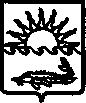                                                                                Первому заместителю главы                                                                     муниципального образования                                                                     Приморско-Ахтарский район                                                                      Е.В.ПутинцевуФамилия, имя, отчествоДолжностьОбщая сумма декларированного дохода за 2014 год (руб.)Недвижимое имущество, принадлежащее на праве собственностиНедвижимое имущество, принадлежащее на праве собственностиНедвижимое имущество, принадлежащее на праве собственностиНедвижимое имущество, находящееся в пользованииНедвижимое имущество, находящееся в пользованииНедвижимое имущество, находящееся в пользованииПеречень транспортных средств, находящихся в собственности (вид, марка)Фамилия, имя, отчествоДолжностьОбщая сумма декларированного дохода за 2014 год (руб.)Вид объекта недвижимостиПлощадь кв.м.Место расположенияВид объекта недвижимостиПлощадь кв.м.Место расположенияРоменко Владимир ВикторовичДиректор МБОУ СОШ № 11 764 503,00Земельный участок под индивидуальное жилищное строительство1641Российская ФедерацияКвартира 51,5Российская ФедерацияVolkswagen poloРоменко Владимир ВикторовичДиректор МБОУ СОШ № 11 764 503,00Жилой дом49,3Российская ФедерацияКвартира 51,5Российская ФедерацияVolkswagen poloСупруга 358 968,28Квартира 51,5Российская ФедерацияЖилой дом49,3Российская ФедерацияДочь Жилой дом49,3Российская ФедерацияКузнецова Ирина КонстантиновнаДиректор МБОУ СОШ №2405 351,22квартира 28Российская ФедерацияПеньков Владимир ВладимировичДиректор МБОУ СОШ № 3348 751,54Квартира 1/448,8Российская Федерациясупруга 11 023,59 Квартира¼48,8Российская ФедерациясынКвартира¼48,8Российская ФедерациядочьКвартира1/448,8Российская ФедерацияОстроушко Елена ГеогриевнаДиректор МБОУ СОШ № 4 669 285,66 Земельный участок сельскохозяйственного назначения 14080Российская ФедерацияДом 83,1Российская ФедерацияОстроушко Елена ГеогриевнаДиректор МБОУ СОШ № 4 669 285,66Земельный участок 702Российская ФедерацияСупруг 599 722,20Земельный участок сельскохозяйственного назначения 14080Российская ФедерацияАвтомобиль легковойVolkswagenСупруг 599 722,20Земельный участок сельскохозяйственного назначения 14080Российская ФедерацияАвтомобиль грузовойУАЗ 303Дом83,1Российская ФедерацияЗемельный участок 702Российская ФедерацияКвасов Александр ВладимировичДиректор МБОУ СОШ № 5 462 631,48Земельный участок под индивидуальное жилищное строительство1047 Российская ФедерацияАвтомобиль легковойMitsubishi GalntКвасов Александр ВладимировичДиректор МБОУ СОШ № 5 462 631,48Жилой дом90.9Российская ФедерацияАвтомобиль легковойВАЗ 2106супруга502 072,66Земельный участок под индивидуальное жилищное строительство1047 Российская ФедерацияАвтомобиль легковойВАЗ 2106супруга502 072,66Жилой дом 106,7Российская ФедерацияСавва Ирина ИвановнаДиректор МБОУ СОШ № 6507 190,80Земельный участок для  личного подсобного хозяйства1514Российская ФедерацияАвтомобиль легковойВАЗ 21099Савва Ирина ИвановнаДиректор МБОУ СОШ № 6507 190,80Жилой дом98.5Российская Федерациясупруг314 080,45Земельный участок для  личного подсобного хозяйства1514Российская ФедерацияАвтомобиль легковойKia Rioсупруг314 080,45Жилой дом98.5Российская ФедерацияКирсанова Ирина АлексеевнаДиректор МБОУ СОШ №7846 812,49Квартира   33,8Российская Федерация Автомобиль легковой Faw cat 130 (vita)Костюк Яна НиколаевнаДиректор МБОУ ООШ №8444 512,59Земельный участок для   личного подсобного хозяйства2406Российская Федерация Костюк Яна НиколаевнаДиректор МБОУ ООШ №8444 512,59Жилой дом68,4Российская Федерация супруг 494 982,00Земельный участок для  личного подсобного хозяйства2406Российская ФедерацияАвтомобиль легковойВАЗ 21093супруг 494 982,00Жилой дом68,4Российская ФедерацияАвтомобиль легковойВАЗ 21099супруг 494 982,00Жилой дом68,4Российская ФедерацияАвтомобиль легковой Daevoo gentraДочьЗемельный участок для личного подсобного хозяйства2406Российская ФедерацияДочьЖилой дом68,4Российская ФедерацияСын Земельный участок для  личного подсобного хозяйства2406Российская ФедерацияСын Жилой дом68,4Российская ФедерацияЧиганцева Ольга Александровна Директор МБОУ СОШ №9503 887,84Земельный участок под индивидуальноежилищное строительство 806,2Российская ФедерацияАвтомобиль легковойВАЗ 2107Чиганцева Ольга Александровна Директор МБОУ СОШ №9503 887,84Жилой дом  91Российская ФедерацияАвтомобиль легковой Nissan NoteсупругЗемельный участок под  индивидуальное жилищноестроительство1000Российская ФедерацияЖилой дом  91Российская ФедерацияБагрей Ирина АльбертовнаДиректор МБОУ ООШ № 10476 106,28Земельный участок под  Индивидуальное жилищное  строительство775Российская Федерация Автомобиль легковойPeugeot 308Жилой дом  85,7Российская ФедерацияДочь Земельный участок под  Индивидуальное жилищное  строительство775Российская Федерация Дочь Жилой дом  85,7Российская ФедерацияГатина Светлана ФорсаевнаДиректор МБОУ СОШ № 13586 542,59Земельный участок под  индивидуальное жилищное  строительство 1/4800Российская ФедерацияАвтомобиль легковойНисан «Тиана»Гатина Светлана ФорсаевнаДиректор МБОУ СОШ № 13586 542,59Жилой дом 1/4100Российская Федерациясупруг1 044 000,00Жилой дом1/4100Российская ФедерацияАвтомобиль легковойНисан «Патфайндер»супруг1 044 000,00Земельный участок под  индивидуальное жилищное  строительство 1/4800Российская ФедерацияСулимов Алексей ГригорьевичДиректор МБОУ ООШ № 14321 900,20Жилой дом98Российская ФедерацияАвтомобиль легковойSitroen C4 Сулимов Алексей ГригорьевичДиректор МБОУ ООШ № 14321 900,20Земельный участок для  личного подсобного хозяйства20Российская ФедерацияАвтомобиль легковойSitroen C4 Супруга 19 819,05Жилой дом98Российская ФедерацияСупруга 19 819,05Земельный участок для  личного подсобного хозяйства20Российская ФедерацияСын Жилой дом98Российская ФедерацияСын Земельный участок для  личного подсобного хозяйства20Российская ФедерацияВиниченко Алена ПавловнаДиректор МБОУ СОШ № 15452 548,40Земельный участок для  личного подсобного хозяйства2040Российская ФедерацияАвтомобиль легковойВАЗ 2161Виниченко Алена ПавловнаДиректор МБОУ СОШ № 15452 548,40Жилой дом 1/4150Российская ФедерацияАвтомобиль легковойТайота «Авенсис»Супруг 875 833,64Земельный участок для  личного подсобного хозяйства2040Российская ФедерацияАвтомобиль легковойВАЗ 2161Жилой дом1/478,1Российская ФедерацияАвтомобиль легковойТайота «Авенсис»Сын Земельный участок для  личного подсобного хозяйства2040Российская ФедерацияСын Жилой дом 1/4150Российская ФедерацияЗавьялова Инна ВадентиновнаДиректор МБОУ ООШ № 16466 460,00Земельный участокпод индивидуальное жилищное строительство ½548Российская ФедерацияЖилой дом ½ 73,4Российская ФедерацияСупруг282 036,69Земельный участокпод индивидуальное жилищное строительство ½548Российская ФедерацияАвтомобиль легковойHaima 219300Супруг282 036,69Жилой дом ½ 73,4Российская ФедерацияАвтомобиль легковойHaima 219300Разуваева Оксана ЕвгеньевнаДиректор МБОУ ООШ №17407 029,15Земельный участок для личного подсобного хозяйства ½  1248Российская Федерация Земельный участок сельскохозяйственного назначения 1248Российская ФедерацияАвтомобиль легковой Lada 219000Разуваева Оксана ЕвгеньевнаДиректор МБОУ ООШ №17407 029,15Жилой дом ½ 136,1Российская Федерация Земельный участок сельскохозяйственного назначения 1248Российская ФедерацияАвтомобиль легковой Lada 219000Супруг154 847,78Земельный участок сельскохозяйственного назначения812471Российская ФедерацияАвтомобиль легковойВАЗ 21099Супруг154 847,78Земельный участок для личного подсобного хозяйства ½  1248Российская ФедерацияСупруг154 847,78Жилой дом ½ 136,1Российская ФедерацияСын  Жилой дом136,1Российская ФедерацияСын   Земельный участок сельскохозяйственного назначения 1248Российская ФедерацияБурун Марина НиколаевнаДиректорМАОУ СОШ № 18721 285,61Земельный участок под гаражом24Российская ФедерацияАвтомобиль легковойНисан «Альмера»Бурун Марина НиколаевнаДиректорМАОУ СОШ № 18721 285,61Квартира 50,1Российская ФедерацияБурун Марина НиколаевнаДиректорМАОУ СОШ № 18721 285,61Гараж 22,8Российская ФедерацияСупруг281 448,86Квартира 50,1Российская ФедерацияЛитвиненко Оксана МихайловнаДиректор МБОУ СОШ № 22183 142,39Квартира 71,6Российская ФедерацияАвтомобиль легковойАУДИ А 3Супруг570 030,00 Земельный участок сельскохозяйственного назначения62500Российская ФедерацияАвтомобиль легковойНива - Шевроле Супруг570 030,00Квартира71,6Российская ФедерацияДочь Квартира71,6Российская ФедерацияДочь Квартира71,6Российская ФедерацияДочь Квартира71,6Российская ФедерацияГуренко Татьяна ВалерьевнаДиректор МБОУ ООШ № 34550 676,01Земельный участок для ведения  личного подсобного хозяйства 1/41544Российская ФедерацияАвтомобиль легковойLADA110 Гуренко Татьяна ВалерьевнаДиректор МБОУ ООШ № 34550 676,01Жилой дом 1/458,6Российская ФедерацияАвтомобиль легковойLADA110 Асташина Светлана ЕвгеньевнаЗаведующая МБДОУ № 21 «Колосок»342 755,00Земельный участок сельскохозяйственного назначения57 500Российская ФедерацияЖилой дом 89,7Российская ФедерацияАсташина Светлана ЕвгеньевнаЗаведующая МБДОУ № 21 «Колосок»342 755,00Земельный участок сельскохозяйственного назначения57 500Российская ФедерацияЗемельный участок для личного подсобного хозяйства240Российская ФедерацияАсташина Светлана ЕвгеньевнаЗаведующая МБДОУ № 21 «Колосок»342 755,00Квартира 1/360,4Российская ФедерацияЗемельный участок для личного подсобного хозяйства240Российская Федерациясупруг81 232,26Земельный участок сельскохозяйственного назначения 57 500Российская ФедерацияЗемельный участок для личного подсобного хозяйства2400Российская ФедерацияЖилой дом89,7Российская ФедерацияРешетова Ирина ГеннадьевнаЗаведующая МБДОУ № 7«Радуга»293 836,54Жилой  дом30Российская ФедерацияСын Жилой  дом30Российская ФедерацияКруглик Яна ВиторовнаЗаведующая  МБДОУ № 8 403 437,63Жилой дом42,3Российская ФедерацияСупруг873 223,43Жилой дом42,3Российская ФедерацияСын Жилой дом42,3Российская ФедерацияДочь Жилой дом42,3Российская ФедерацияРоманова Светлана ВладимировнаЗаведующая МБДОУ №2 «Ромашка»385 020,93  Земельный участок для садоводства600Российская ФедерацияЗемельный участокдля личного подсобного хозяйства909Российская ФедерацияАвтомобиль легковойВАЗ 2114Романова Светлана ВладимировнаЗаведующая МБДОУ №2 «Ромашка»385 020,93  Земельный участок для садоводства600Российская ФедерацияЖилой дом 179,4Российская ФедерацияСупруг1 126 752,66Земельный участокдля личного подсобного хозяйства909Российская ФедерацияПрицеп легковой КМ 38284Супруг1 126 752,66Жилой дом 179,4Российская ФедерацияКоба Надежда ВасильевнаЗаведующая МБДОУ №13  566 193,61Земельный участокдля личного подсобного хозяйства477Российская ФедерацияКоба Надежда ВасильевнаЗаведующая МБДОУ №13  566 193,61Жилой дом84,7Российская Федерация Супруг 294 024,15Земельный участокдля личного подсобного хозяйства477Российская ФедерацияАвтомобиль легковойLifan Супруг 294 024,15Жилой дом84,7Российская ФедерацияАвтомобиль легковойLifanМакаренко Елена ЮрьевнаЗаведующая МБДОУ №25  309 633,87Жилой дом64,0Российская ФедерацияАвтомобиль легковойВАЗ 2107Супруг514 073,90Жилой дом 64,0Российская ФедерацияАвтомобиль легковойВАЗ 321243 «НИВА»СынЖилой дом64,0Российская ФедерацияСын Жилой дом64,0Российская ФедерацияТопчий Елена ПетровнаЗаведующая МБДОУ «Солнышко»432 071,27Земельный участок сельскохозяйственного назначения5956200Российская ФедерацияРоссийская Топчий Елена ПетровнаЗаведующая МБДОУ «Солнышко»432 071,27Земельный участок под  индивидуальное жилищное строительство008ФедерацияТопчий Елена ПетровнаЗаведующая МБДОУ «Солнышко»432 071,27Квартира 37,9Российская ФедерацияСупруг226 867,15Земельный участок под индивидуальное жилищное строительство008Российская ФедерацияАвтомобиль легковойШевроле ЛаносСупруг226 867,15Квартира37,9Российская ФедерацияДоленко Розалия ВильгельмовнаЗаведующая МАДОУ №1 614 445?15Земельный участок под  индивидуальное жилищное строительство518Российская ФедерацияАвтомобиль легковойВАЗ Лада Ларгус Доленко Розалия ВильгельмовнаЗаведующая МАДОУ №1 614 445?15Земельный участок для садоводства 600Российская ФедерацияДоленко Розалия ВильгельмовнаЗаведующая МАДОУ №1 614 445?15 Земельный участок сельскохозяйственного назначения 54455Российская ФедерацияДоленко Розалия ВильгельмовнаЗаведующая МАДОУ №1 614 445?15Жилой дом101Российская ФедерацияСупруг 582 178,97Земельный участок под  индивидуальное жилищное строительство518Российская ФедерацияАвтомобиль легковойВАЗ Лада ЛаргусСупруг 582 178,97Земельный участок для садоводства 600Российская ФедерацияАвтомобиль  легковой ВАЗ 21213Супруг 582 178,97 Земельный участок сельскохозяйственного назначения 54455Российская ФедерацияСупруг 582 178,97Жилой дом101Российская ФедерацияЧерникова Татьяна ОлеговнаЗаведующая МБДОУ № 3 407 657,48Квартира 41,6Российская ФедерацияДочь Квартира 41,6Российская ФедерацияШеховцова Светлана НиколаевнаЗаведующая МБДОУ «Капелька»463 490,59Земельный участок  сельскохозяйственного назначения2759800Российская ФедерацияШеховцова Светлана НиколаевнаЗаведующая МБДОУ «Капелька»463 490,59Земельный участок для  индивидуального жилищного строительства0,32Российская ФедерацияШеховцова Светлана НиколаевнаЗаведующая МБДОУ «Капелька»463 490,59Жилой дом79,4Российская Федерациясупруг225 630,84Земельный участок сельскохозяйственного назначения2759800Российская ФедерацияЗемельный участок для  индивидуального строительства0,32Российская Федерациясупруг225 630,84Земельный участок сельскохозяйственного назначения2759800Российская ФедерацияЖилой дом78,4Российская ФедерацияШутай Ирина  ВладимировнаЗаведующая МБДОУ № 10128 955,25Квартира 46,4Российская ФедерацияСупруг 1 443 772,86Квартира 46,4Российская ФедерацияАвтомобиль легковойМицубиси ASX Сын Квартира 46,4Российская ФедерацияХорушко Галина ГригорьевнаЗаведующая МБДОУ № 4382011,09Квартира 39Российская ФедерацияАвтомобиль легковойHyundai getzдочьКвартира39Российская ФедерацияИванова Инна АлександровнаЗаведующая МБДОО № 9125 506,74Квартира 64,4Российская ФедерацияАвтомобиль легковой ford «фокус»Супруг Земельный участок под гаражом28Российская ФедерацияКвартира 64,4Российская ФедерацияЛада 2131Супруг Земельный участок под гаражом27Российская ФедерацияКвартира 64,4Российская ФедерацияЛада 2131Супруг Гараж 24,6Российская ФедерацияКвартира 64,4Российская ФедерацияЛада 2131Супруг Гараж 23,9Российская ФедерацияКвартира 64,4Российская ФедерацияЛада 2131ДочьКвартира 64,4Российская ФедерацияДочь Квартира 64,4Российская ФедерацияШевченко Людмила АлександровнаЗаведующая МБДОУ № 5235 514,23Земельный участокличного подсобного хозяйства13,96Российская ФедерацияВАЗ 2105Шевченко Людмила АлександровнаЗаведующая МБДОУ № 5235 514,23Жилой дом72Российская ФедерацияВАЗ 2105супруг267 371,70Земельный участокличного подсобного хозяйства13,96Российская Федерациясупруг267 371,70Жилой дом72Российская ФедерацияВахитова Руслана МихайловнаЗаведующая МБДОУ № 6308 484,10Земельный участок под строительство867Российская ФедерацияАвтомобиль легковойHONDA ELEMENTВахитова Руслана МихайловнаЗаведующая МБДОУ № 6308 484,10Жилой дом 46,3Российская ФедерацияСнегоболотоход ATV 500 GTJAG5GTВахитова Руслана МихайловнаЗаведующая МБДОУ № 6308 484,10Гараж 27Российская Федерациясупруг1 330 489,88Земельный участок под строительство867Российская ФедерацияАвтомобиль легковойHONDA ELEMENTсупруг1 330 489,88Жилой дом 46,3Российская Федерациясупруг1 330 489,88Гараж 27Российская ФедерацияСнегоболотоход ATV 500 GTJAG5GTдочьЖилой дом 46,3Российская ФедерацияМатвиенко Светлана ПавловнаЗаведующая МБДОУ «Зернышко»532 131,30Земельный участок сельскохозяйственного назначения2556505Российская ФедерацияЗемельный участок под индивидуальное строительство0,18Российская ФедерацияМатвиенко Светлана ПавловнаЗаведующая МБДОУ «Зернышко»532 131,30Земельный участок сельскохозяйственного назначения2556505Российская ФедерацияЖилой дом78,1Российская ФедерацияСупруг 215 330,05Земельный участок под  индивидуальное строительство0,18Российская ФедерацияАвтомобиль легковойЛада 219000Супруг 215 330,05Жилой дом78,1Российская ФедерацияМаранина Ирина АнтоновнаЗаведующая МБДОУ № 18537 566,38Земельный участок сельскохозяйственного назначения600Российская ФедерацияМаранина Ирина АнтоновнаЗаведующая МБДОУ № 18537 566,38Квартира 55,8Российская ФедерацияВакуленко Алла ГеогриевнаЗаведующая МБДОУ № 12573 925,27квартира52,6Российская ФедерацияСионова Светлана АнмсимовнаДиректор МАОУ ДО ДТ «Родничок»492 800,02Садовый участок600Российская ФедерацияАвтомобиль легковой «Hyundai solaris»Сионова Светлана АнмсимовнаДиректор МАОУ ДО ДТ «Родничок»492 800,02Квартира 1/415,43Российская ФедерацияАвтомобиль легковой «Hyundai solaris»супруг405 320,19Садовый участок600Российская Федерациясупруг405 320,19Квартира 1/415,43Российская ФедерацияГращенков Владимир Николаевич417 954,11Земельный участок приусадебный602Российская ФедерацияГращенков Владимир Николаевич417 954,11Жилой дом99,4Российская ФедерацияГращенков Владимир Николаевич417 954,11Гараж «стационарный»36Российская ФедерациясупругаДиректор МБОУ ДОД СЮТ493 948,63Земельный участок приусадебный602Российская ФедерациясупругаДиректор МБОУ ДОД СЮТ493 948,63Жилой дом99,4Российская ФедерациясупругаДиректор МБОУ ДОД СЮТ493 948,63Гараж «стационарный»36Российская ФедерацияПтицына Ирина МихайловнаДиректор МБОУ ДОДДЮСШ599 242,84Жилой дом55,8Российская ФедерацияАвтомобиль легковойОпель кадетПтицына Ирина МихайловнаДиректор МБОУ ДОДДЮСШ599 242,84Земельный участок 338Российская ФедерацияАвтомобиль легковойОпель кадетсупруг 234 101,47Жилой дом55,8Российская Федерациясупруг 234 101,47Земельный участок 338Российская ФедерацияЯтульчик Владимир НиколаевичДиректор МБУ «ЦПО»631 950,38 Земельный участок для садоводства600Российская ФедерацияЖилой дом178,0Российская ФедерацияАвтомобиль легковойНиссан ВанеттеЯтульчик Владимир НиколаевичДиректор МБУ «ЦПО»631 950,38Квартира 38,16Российская ФедерацияЗемельный участок 355Российская ФедерацияАвтомобиль легковойТойота Эстимасупруга459 500Земельный участок для садоводства 600Российская ФедерацияАвтомобиль легковой Ниссан Ванеттесупруга459 500Жилой дом178,0Российская ФедерацияАвтомобиль легковойТойота Эстимасупруга459 500Земельный участок для личного подсобного хозяйства355Российская Федерациясупруга459 500Земельный участок для личного подсобного хозяйства400Российская Федерациясупруга459 500Квартира57,2Российская ФедерацияБунулу Александра ТимофеевнаДиректор МКУ «ЦБ учреждений образования Приморско – Ахтарского района»605 403,32Земельный участок для  индивидуального строительства595Российская ФедерацияЗемельный участок1526Российская ФедерацияБунулу Александра ТимофеевнаДиректор МКУ «ЦБ учреждений образования Приморско – Ахтарского района»605 403,32Жилой дом61,1Российская ФедерацияЗемельный участок1526Российская ФедерацияБунулу Александра ТимофеевнаДиректор МКУ «ЦБ учреждений образования Приморско – Ахтарского района»605 403,32Земельный участок для садоводства400Российская ФедерацияЗемельный участок1526Российская ФедерацияБунулу Александра ТимофеевнаДиректор МКУ «ЦБ учреждений образования Приморско – Ахтарского района»605 403,32Пай 1967Российская ФедерацияЗемельный участок1526Российская ФедерацияСупруг 538 017,42Жилой дом61,1Российская ФедерацияАвтомобиль легковойMazda 3Супруг 538 017,42Жилой дом61,1Российская ФедерацияАвтомобиль легковойВАЗ - 21213